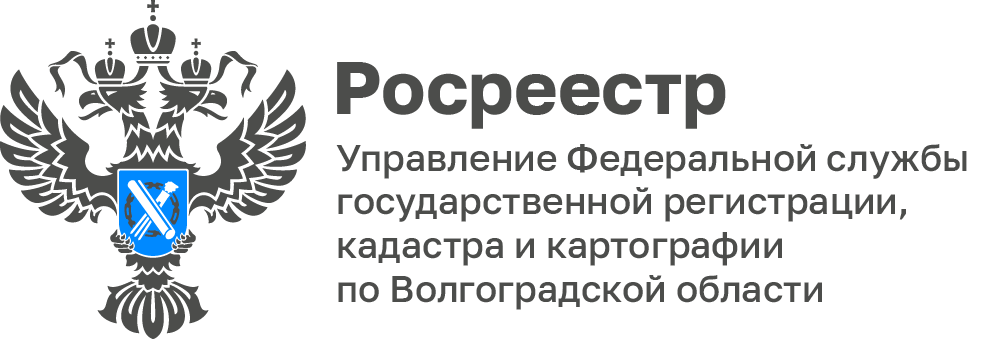 Почти 7 тыс. реестровых ошибок исправлено Волгоградским РосреестромУправлением Росреестра по Волгоградской области в рамках реализации федерального проекта «Национальная система пространственных данных» ведется работа по исправлению в Едином государственном реестре недвижимости реестровых ошибок (ЕГРН).По состоянию на 30.10.2023 Управлением направлены письма-поручения об исправлении реестровых ошибок в филиал ППК «Роскадастр» по Волгоградской области в отношении 10 232 объектов недвижимого имущества, государственными регистраторами направлены решения о необходимости исправления реестровых ошибок в отношении 10761 объектов недвижимости, исправлены реестровые ошибки в отношении 6 802 объектов недвижимости.«Главная цель проведения работ по исправлению реестровых ошибок в описании местоположения границ земельных участков, границ муниципальных образований, населенных пунктов, территориальных зон, лесничеств – устранение неточностей в определении координат характерных точек границ земельных участков», - отметила Наталья Шмелева, заместитель руководителя Управления.С уважением,Балановский Ян Олегович,Пресс-секретарь Управления Росреестра по Волгоградской областиMob: +7(987) 378-56-60E-mail: balanovsky.y@r34.rosreestr.ru